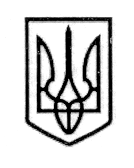 У К Р А Ї Н А СТОРОЖИНЕЦЬКА МІСЬКА РАДА ЧЕРНІВЕЦЬКОГО РАЙОНУЧЕРНІВЕЦЬКОЇ ОБЛАСТІВИКОНАВЧИЙ КОМІТЕТР І Ш Е Н Н Я15 квітня 2021 року                                                                                         № 67Про затвердження переліку джерел  децентралізованого  водопостачання (громадських криниць) на територіїСторожинецької міської ради Відповідно до листа Сторожинецького управління Головного управління Держпродспоживслужби в Чернівецькій області № 24.22-02-08/170 від 22.02.2021 року, Наказу Міністерства охорони здоров’я України   № 400 від 12.05.2010 року Про затвердження Державних санітарних норм та правил «Гігієнічні вимоги до води питної, призначеної для споживання людиною», керуючись Законом України «Про місцеве самоврядування           в Україні»,ВИКОНАВЧИЙ КОМІТЕТ МІСЬКОЇ РАДИ ВИРІШИВ:1. Затвердити перелік джерел децентралізованого водопостачання (громадських криниць) на території Сторожинецької міської ради, згідно Додатку 1. 2. Контроль за виконанням даного рішення покласти на начальника відділу містобудування, архітектури, житлово-комунального господарства, транспорту, благоустрою та інфраструктури міської ради Віталія ГРИНЧУКА.Сторожинецький міський голова                                        Ігор МАТЕЙЧУКДодаток 1до рішення виконавчого комітету						         від 15 квітня 2021 року № 67ПЕРЕЛІКджерел децентралізованого водопостачання (громадських криниць) на території Сторожинецької міської радиПровідний спеціаліст - інспектор з благоустроювідділу містобудування, архітектури, житлово-комунального господарства, транспорту, благоустрою та інфраструктури                              Олег ПОМУЦПідготував:Олег ПОМУЦ№ п/пНазва населеного пунктуАдреса розміщення1м. Сторожинецьвул. Соборна, 52м. Сторожинецьвул. Соборна, 153м. Сторожинецьвул. Чернівецька, 534м. Сторожинецьвул. Чернівецька, 1235м. Сторожинецьвул. Карюкіна, 646м. Сторожинецьвул. Фізкультурна, 57с. Бобівцівул. Вишнева, 118с. Бобівцівул. Вишнева, 539с. Банилів-Підгірнийвул. Головна, 16010с. Давидівкавул. О.Кобилянської, 9211с. Давидівкавул. О.Кобилянської, 3112с. Давидівкавул. Центральна, 15413с. Комарівцівул. Панська14с. Комарівцівул. Центральна15с. Комарівцівул. Н. Яремчука16с. Костинцівул. Головна17с. Нові Бросківцівул. Поповича18с. Нові Бросківцівул. Шевченка19с. Панкавул. Серетська, 620с. Ропчавул. М. Емінеску, 121с. Слобода-Комарівці вул. Головна, 3822с. Стара Жадовавул. Головна, 31В23с. Стара Жадовавул. Майданівська, 124с. Ясенивул. Центральна